
                                             МУНИЦИПАЛЬНЫЙ КОМИТЕТ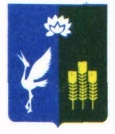 Чкаловского сельского поселения Спасского муниципального районаРЕШЕНИЕ26 марта  2023	                               с. Чкаловское			                  №  143Об  отмене    решения  муниципального  комитета  Чкаловского  сельского  поселения     от  24 декабря 2018 года   № 162  «О внесении  изменений   в  решение  муниципального комитета  Чкаловского  сельского  поселения от    11 июля 2018 года  № 144 «Об  утверждении положения «О  размерах и условиях оплаты председателя муниципального  комитета  Чкаловского  сельского  поселения, главы  Чкаловского  сельского  поселения» 	Руководствуясь ст. 86 Бюджетного кодекса Российской,     Федеральным   законом от 06.10.2003  №   131 «Об общих  принципах  организации местного  самоуправления в  Российской  Федерации», Законом  Приморского края от 11.04.2008 года № 249- КЗ, «О внесении  изменений в Закон Приморского  края»  О предельных нормативах оплаты  труда депутатов,  членов выборных  должностных лиц местного самоуправления,  муниципальных служащих,  работников муниципальных предприятий и учреждений   в   муниципальных  образованиях  Приморского края,  Уставом Чкаловского  сельского  поселения   муниципальный комитет  Чкаловского  сельского поселенияРЕШИЛ:1. Признать   утратившим  силу      решение  муниципального  комитета  Чкаловского  сельского  поселения     от  24 декабря 2018 года   № 162  «О внесении  изменений   в  решение  муниципального комитета  Чкаловского  сельского  поселения от    11 июля 2018 года  № 144 «Об  утверждении положения «О  размерах и условиях оплаты председателя муниципального  комитета  Чкаловского  сельского  поселения, главы  Чкаловского  сельского  поселения».	2. Настоящее решение  вступает  в силу   после  его  официального  опубликования (обнародования).3. Опубликовать   решение  в средствах  массовой  информации    в газете «Родные  просторы» и  разместить  на  официальном  сайте    Администрации   Чкаловского  сельского  поселения. Глава   Чкаловского сельского поселения                               А.Я.ТахтахуновПредседатель   муниципального комитетаЧкаловского сельского поселения                                             О.А.Ухань